МИНИСТЕРСТВО НАУКИ И ВЫСШЕГО ОБРАЗОВАНИЯ РОССИЙСКОЙ ФЕДЕРАЦИИфедеральное государственное бюджетное образовательное учреждение высшего образования«КУЗБАССКИЙ ГОСУДАРСТВЕННЫЙ ТЕХНИЧЕСКИЙ УНИВЕРСИТЕТ ИМЕНИ Т.Ф.ГОРБАЧЕВА»Филиал КузГТУ в г. Белово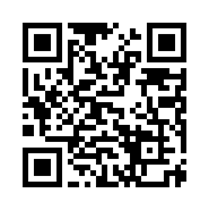 УТВЕРЖДАЮЗаместитель директора по учебной работе, совмещающая должность директора филиала Долганова Ж.А.Рабочая программа дисциплиныОсновы научных исследований и патентоведение Специальность 21.05.04 «Горное дело»Специализация 03 «Открытые горные работы»Присваиваемая квалификация«Горный инженер (специалист)» Форма обучения очная, очно-заочнаягод набора 2024Белово 2024Рабочую программу составил: д.б.н., профессор Законнова Л.И.Рабочая программа обсуждена на заседании кафедры «Горного дела и техносферной безопасности»Протокол № 9 от «13» апреля 2024 г.Заведующий кафедрой: Белов В.Ф.Согласовано учебно-методической комиссией по специальности 21.05.04 «Горное дело»Протокол № 8 от «16» апреля 2024 г.Председатель комиссии: Аксененко В.В.1. Перечень планируемых результатов обучения по дисциплине "Основы научных исследований и патентоведение", соотнесенных с планируемыми результатами освоения образовательной программыОсвоение дисциплины направлено на формирование: профессиональных компетенций:ПК-3 - Способен использовать нормативные документы по безопасности и промышленной санитарии при проектировании, строительстве и эксплуатации предприятий по разведке, добыче и переработке твердых полезных ископаемых, составлять графики работ и перспективные планы, инструкции, заполнять необходимые отчетные документы в соответствии с установленными формами.Результаты обучения по дисциплине определяются индикаторами достижения компетенцийИндикатор(ы) достижения:Способен участвовать в исследованиях объектов профессиональной деятельности и их структурных элементов.Результаты обучения по дисциплине:Знать: экспериментальные и лабораторные исследования организацию научно-исследовательских работ в области ОГР;Уметь: выполнять экспериментальные и лабораторные исследования;Владеть: методологией оценки результатов исследования.Место дисциплины "Основы научных исследований и патентоведение" в структуре ОПОП специалитетаДля освоения дисциплины необходимы знания умения, навыки и (или) опыт профессиональной деятельности, полученные в рамках изучения следующих дисциплин: «Компьютерная графика», «Математика», «Основы горного дела (открытая геотехнология)», «Процессы открытых горных работ», «Технология и безопасность взрывных работ», «Технология и комплексная механизация открытых горных работ», «История горного дела и открытых горных работ».В области теории множеств, статистической обработки результатов эксперимента, теории размерностей и подобия.Объем дисциплины "Основы научных исследований и патентоведение" в зачетных единицах с указанием количества академических часов, выделенных на контактную работу обучающихся с преподавателем (по видам занятий) и на самостоятельную работу обучающихсяОбщая трудоемкость дисциплины "Основы научных исследований и патентоведение" составляет 4 зачетных единицы, 144 часа.Содержание дисциплины "Основы научных исследований и патентоведение", структурированное по разделам (темам) 4.1. Лекционные занятияПрактические (семинарские) занятияЛабораторные занятияСамостоятельная работа обучающегося и перечень учебно-методического обеспечения для самостоятельной работы обучающихся по дисциплинеФонд оценочных средств для проведения промежуточной аттестации обучающихся по дисциплине "Основы научных исследований и патентоведение"5.1. Паспорт фонда оценочных средств5.2. Типовые контрольные задания или иные материалыТекущий контроль успеваемости и промежуточная аттестация обучающихся могут проводиться как при непосредственном взаимодействии педагогического работника с обучающимися, так и с использованием ресурсов ЭИОС филиала КузГТУ, в том числе синхронного и  (или) асинхронного взаимодействия посредством сети «Интернет».5.2.1. Оценочные средства при текущем контролеОценочными средствами для текущего контроля являются: тестирование, устный опрос; по контрольным вопросам. Критерии оценивания при тестировании:100 баллов – при правильном и полном ответе на 10 вопросов;85...99 баллов – при правильном ответе на 8-9 вопросов;75…84 баллов – при правильном ответе на 7 вопросов;65…74 баллов – правильном ответе на 5-6 вопросов;25...64 – при правильном ответе только на 4 вопроса;0…24 баллов – при отсутствии правильных ответов на вопросы.Шкала оцениванияТест № 1Право авторства на изобретение, промышленный образец, полезную модель:а) является неотчуждаемым;б) передаётся по наследству;в) передаётся по договору.Тест № 2Право авторства на служебное изобретение принадлежит:а) автору;б) совместно автору и работодателю;в) работодателю;Тест № 3Решение об отказе в выдаче патента на изобретение может быть рассмотрено:а) в мировом суде;б) в арбитражном суде;в) в суде общей юрисдикции.Тест № 4Патентным правом Российской Федерации охраняются:а) научные открытия, программы для ЭВМ, изобретения;б) изобретения, полезные модели и промышленные образцыв) изобретения, селекционные достижения и товарные знаки.Тест № 5Условиями патентоспособности изобретения являются:а) новизна, изобретательский уровень, промышленная применимость;б) новизна, оригинальность, промышленная применимость;в) новизна, мировой уровень, промышленная применимость.Тест № 6Объектами патентного права не являются:а) промышленные образцы;б) изобретения;в) топологии интегральных микросхем.Тест № 7Промышленными образцами не являются:а) промышленные сооружения;б) изделия ремесленного производства;в) изделия промышленного производства.Тест № 8Право на получение патента на изобретение, созданное в связи с выполнением работником своих служебных обязанностей принадлежит:а) работнику, если иное не предусмотрено договором;б) работодателю, если иное не предусмотрено договором;в) во всех случаях работнику.Тест № 9Может ли работодатель, уведомленный работником о создании изобретения, сохранить его в тайне:а) может;б) не может; в) может, при наличии согласия работника.Тест № 10Регистрацию объектов патентного права осуществляет:а) Министерство образования и науки;б) Министерство юстиции Российской Федерации;в) Федеральная служба по интеллектуальной собственности.Текущий контроль  заключается в опросе по контрольным вопросам.При проведении текущего контроля обучающимся будет письменно, либо устно задано два вопроса, на которые они должны дать ответы. Критерии оценивания:85–100 баллов – при правильном и полном ответе на два вопроса;65–84 баллов – при правильном и полном ответе на один из вопросов и правильном, но не полном ответе на другой из вопросов;25–64 баллов – при правильном и неполном ответе только на один из вопросов;0–24 баллов – при отсутствии правильных ответов на вопросы.Шкала оцениванияОценочные средства при промежуточной аттестацииПромежуточная аттестация проводится в виде экзамена, по билетам, содержацим 2 вопроса.При проведении промежуточной аттестации обучающиеся выбирают в случайном порядке билет, содержащий два вопроса, на которые они должны дать ответы. Критерии оценивания:85–100 баллов – при правильном и полном ответе на два вопроса;65–84 баллов – при правильном и полном ответе на один из вопросов и правильном, но не полном ответе на другой из вопросов;25–64 баллов – при правильном и неполном ответе только на один из вопросов;0–24 баллов – при отсутствии правильных ответов на вопросы.Шкала оцениванияВопросы для экзамена Перечень вопросов к экзамену по курсу «Методы научных исследований»1. Основные понятия и определения- наука, теория. Прикладные науки, фундаментальные науки, научные исследования, эксперимент, детерминированные и статистические зависимости. 2. Понятие о множествах, свойства множеств, вероятность, пустое множество, сложение и вычитание множеств, дополнительное множество, пересечение множеств, теорема о сложении вероятностей. 3. Законы и формы мышления. Принцип соответствия в науке. Формальная логика. Понятие, научное понятие. Научные термины. 4. Суждение. Отрицание. Конъюнкция, дизъюнкция, импликация, эквиваленция, примеры. Умозаключение, квантор общности, квантор существования. Силлогизм. 5. Методы проведения научных исследований. Сравнение, измерение, индукция, дедукция, анализ, синтез, научная гипотеза, абстракция, обобщение, моделирование. Аналоговое и физическое моделирование. Имитационное моделирование. 6. Основные методы и понятия теории размерностей и подобия. Подобие. Коэффициент и индикатор подобия. Теорема Ньютона о динамическом подобии.Методические материалы, определяющие процедуры оценивания знаний, умений, навыков и (или) опыта деятельности, характеризующие этапы формирования компетенцийОсновной учебной работой студента является самостоятельная работа в течение всего срока обучения. Начинать изучение дисциплины необходимо с ознакомления с целями и задачами дисциплины и знаниями и умениями, приобретаемыми в процессе изучения. Далее следует проработать конспекты лекций, рассмотрев отдельные вопросы по предложенным источникам литературы. Все неясные вопросы по дисциплине студент может разрешить на консультациях, проводимых по расписанию. При подготовке к практическим занятиям студент в обязательном порядке изучает теоретический материал в соответствии с методическими указаниями к практическим занятиям.Учебно-методическое обеспечение6.1. Основная литератураРыжков, И. Б. Основы научных исследований и изобретательства : учебное пособие для вузов / И. Б. Рыжков. — 5-е изд., испр. — Санкт-Петербург : Лань, 2022. — 224 с. — ISBN 978-5-8114-9041-7. — Текст : электронный // Лань : электронно-библиотечная система. — URL: https://e.lanbook.com/book/183756. — Режим доступа: для авториз. пользователей.Корякин, А. И. Основы научных исследований и творчества : учебное пособие / А. И. Корякин, В. Г. Проноза ; Кузбасский государственный технический университет им. Т. Ф. Горбачева, Кафедра открытых горных работ. – Кемерово : КузГТУ, 2012. – 1 электрон. опт. диск (CD-ROM). – URL: http://library.kuzstu.ru/meto.php?n=90718&type=utchposob:common. – Текст : электронный.Дополнительная литератураЗайцева, И. С. Основы научных исследований и патентоведение [Текст] : учебное пособие / И. С. Зайцева ; И. С. Зайцева ; ФГБОУ ВПО «Кузбас. гос. техн. ун-т им. Т. Ф. Горбачева», Каф. строит. конструкций, водоснабжения и водоотведения. – Кемерово : КузГТУ, 2014. – 84 с. – ISBN 9785890709486. – URL: http://library.kuzstu.ru/meto.php?n=90131&type=utchposob:common. – Текст: электронный.Суслина, Л.А. Основы научных исследований [Электронный ресурс]: учебное пособие для студентов вузов / Л.А. Суслина; ФГБОУ ВПО «Кузбас. гос. техн. ун-т им. Т.Ф. Горбачева». - Кемерово, 2015. – 160 с. http://library.kuzstu.ru/meto.php?n=91325&type=utchposob:common. – Текст: электронный.Клюкин, Г.К. Научно-исследовательская работа [Электронный ресурс] : учебное пособие для студентов направления подготовки 21.05.05. «Горное дело» / Г. К. Клюкин; ФГБОУ ВО «Кузбас. гос. техн. ун-т им. Т. Ф. Горбачева», Каф. стр-ва подзем. сооружений, шахт и разраб. месторождений полез. ископаемых. - Кемерово : Издательство КузГТУ , 2015. – 43 с. http://library.kuzstu.ru/meto.php?n=91344&type=utchposob:common. – Текст: электронный.Суслина, Л.А. Научные основы инженерной деятельности [Электронный ресурс] : учебное пособие для студентов вузов, обучающихся по специальности 130406.65 «Обогащение полезных ископаемых» / Л. А. Суслина; ФГБОУ ВПО «Кузбас. гос. техн. ун-т им. Т. Ф. Горбачева» Кемерово : Издательство КузГТУ , 2013. – 152 с. http://library.kuzstu.ru/meto.php?n=91125&type=utchposob:common. – Текст: электронный.Рыков, С. П. Основы научных исследований : учебное пособие для вузов / С. П. Рыков. — 2-е изд., стер. — Санкт-Петербург : Лань, 2022. — 132 с. — ISBN 978-5-8114-9173-5. — Текст : электронный // Лань : электронно-библиотечная система. — URL: https://e.lanbook.com/book/187774. — Режим доступа: для авториз. пользователей.Алексеев, В. П. Основы научных исследований и патентоведение : учебное пособие / В. П. Алексеев, Д. В. Озеркин. — Москва : ТУСУР, 2012. — 171 с. — Текст : электронный // Лань : электронно-библиотечная система. — URL: https://e.lanbook.com/book/4938. — Режим доступа: для авториз. пользователей.Сладкова, О. Б.  Основы научно-исследовательской работы : учебник и практикум для вузов / О. Б. Сладкова. — Москва : Издательство Юрайт, 2023. — 154 с. — (Высшее образование). — ISBN 978-5-534-15305-7. — Текст : электронный // Образовательная платформа Юрайт [сайт]. — URL: https://urait.ru/bcode/520028.6.3. Профессиональные базы данных и информационные справочные системыЭлектронная библиотека КузГТУ https://elib.kuzstu.ru/Электронная библиотечная система «Юрайт» https://urait.ru/Электронная библиотечная система «Лань» http://e.lanbook.com6.4. Периодические изданияВестник Кузбасского государственного технического университета: научно-технический журнал (электронный) https://vestnik.kuzstu.ru/Уголь: научно-технический и производственно-экономический журнал (печатный) Горный информационно-аналитический бюллетень: научно-технический журнал  (электронный) https://elibrary.ru/contents.asp?titleid=8628Маркшейдерия и недропользование: научно-технический и производственный журнал (электронный) https://elibrary.ru/contents.asp?titleid=88207. Перечень ресурсов информационно-телекоммуникационной сети «Интернет»Официальный сайт Кузбасского государственного технического университета имени Т.Ф. Горбачева. Режим доступа: https://kuzstu.ru/.Официальный сайт филиала КузГТУ в г. Белово. Режим доступа:  http://belovokyzgty.ru/.Электронная информационно-образовательная среда филиала КузГТУ в г. Белово.  Режим доступа:  http://eоs.belovokyzgty.ru/Научная электронная библиотека eLIBRARY.RU https://elibrary.ru/defaultx.asp? 8. Методические указания для обучающихся по освоению дисциплины "Основы научных исследований и патентоведение"Самостоятельная работа обучающегося является частью его учебной деятельности, объемы самостоятельной работы по каждой дисциплине (модулю) практике, государственной итоговой аттестации, устанавливаются в учебном плане.Самостоятельная работа по дисциплине (модулю), практике организуется следующим образом:1 До начала освоения дисциплины обучающемуся необходимо ознакомиться с содержанием рабочей программы дисциплины (модуля), программы практики в следующем порядке:содержание знаний, умений, навыков и (или) опыта профессиональной деятельности, которые будут сформированы в процессе освоения дисциплины (модуля), практики;содержание конспектов лекций, размещенных в электронной информационной среде филиала КузГТУ в порядке освоения дисциплины, указанном в рабочей программе дисциплины (модуля), практики;содержание основной и дополнительной литературы.2 В период освоения дисциплины обучающийся осуществляет самостоятельную работу в следующем порядке:выполнение практических и (или) лабораторных работы и (или) отчетов в порядке, установленном в рабочей программе дисциплины (модуля), практики;подготовка к опросам и (или) тестированию в соответствии с порядком, установленном в рабочей программе дисциплины (модуля), практики;подготовка к промежуточной аттестации в соответствии с порядком, установленном в рабочей программе дисциплины (модуля), практики.В случае затруднений, возникших при выполнении самостоятельной работы, обучающемуся необходимо обратиться за консультацией к педагогическому работнику. Периоды проведения консультаций устанавливаются в расписании консультаций.Перечень информационных технологий, используемых при осуществлении образовательного процесса по дисциплине "Основы научных исследований и патентоведение", включая перечень программного обеспечения и информационных справочных системДля изучения дисциплины может использоваться следующее программное обеспечение:Libre OfficeGoogle ChromeOperaОписание материально-технической базы, необходимой для осуществления образовательного процесса по дисциплине "Основы научных исследований и патентоведение"Для осуществления образовательного процесса по данной дисциплине предусмотрена следующая материально-техническая база:1. Учебная аудитория № 308 для проведения занятий лекционного типа, занятий семинарского типа, групповых и индивидуальных консультаций, текущего контроля и промежуточной аттестации, оснащенная следующим оборудованием и техническими средствами обучения:- посадочные места – 42;- рабочее место преподавателя;- переносная кафедра;- ученическая доска; - проекционный экран;- переносной ноутбук Lenovо B590  15.6 дюймовый экран, 2.2 ГГц тактовая частота , 4 Гб ОЗУ, 512 Мб видеопамять; - интерактивная система Smart Board SB 680;- общая локальная компьютерная сеть Интернет;- программное обеспечение: операционная система Microsoft Windows 7, пакеты программных продуктов Office 2007 и 2010; - информационные стенды.2. Специальное помещение № 219 (научно-техническая библиотека), компьютерный класс № 207 для самостоятельной работы обучающихся, оснащенные компьютерной техникой с подключением к сети «Интернет» и доступом в электронную информационно-образовательную среду филиала.11. Иные сведения и (или) материалы1. Образовательный процесс осуществляется с использованием как традиционных так и современных интерактивных технологий.В рамках аудиторных занятий применяются следующие интерактивные методы:- разбор конкретных примеров; - мультимедийная презентация.2. Проведение групповых и индивидуальных консультаций осуществляется в соответствии с расписанием консультаций по темам, заявленным в рабочей программе дисциплины, в период освоения дисциплины и перед промежуточной аттестацией с учетом результатов текущего контроля.Форма обученияКоличество часовКоличество часовКоличество часовФорма обученияОФЗФОЗФКурс 5/Семестр 10Всего часов144Контактная работа обучающихся с преподавателем (по видам учебных занятий):Аудиторная работаЛекции4Лабораторные занятия2Практические занятия4Внеаудиторная работаИндивидуальная работа с преподавателем:Консультация и иные виды учебной деятельностиСамостоятельная работа98Форма промежуточной аттестацииэкзаменРаздел дисциплины, темы лекций и их содержаниеТрудоемкость в часахТрудоемкость в часахТрудоемкость в часахРаздел дисциплины, темы лекций и их содержаниеОФЗФОЗФ1. Введение в курс. Основные понятия и определения. Наука. Фундаментальные и прикладные науки. Цели и методы исследований.2. Элементы теории множеств. Операции с множествами. Законы и формы мышления. Элементы формальной логики. Законы логики. Примеры решения логических задач.413. Методы проведения научных исследований. Физическое моделирование. Математическое и имитационное моделирование. 4. Основные понятия и методы теории размерностей, подобия и моделирования. Критерии подобия, Метод нулевых размерностей, Преобразование физических величин, П – теорема теории подобия. Примеры.415. Статистическая обработка результатов экспериментальных исследований. Метод наименьших квадратов. Примеры. 6.Корреляционный анализ. Теснота связи. Коэффициент корреляции и корреляционное отношение. Дисперсионный анализ. Оценка адекватности предлагаемых моделей эксперименту417. Определение статистических законов распределения случайных величин на основе опытных данных. Гистограммы. Оценка адекватности законов распределения по критерию Пирсона. Примеры. 8.Дисперсионный анализ аппроксимации статистических зависимостей. Оценка значимости коэффициентов аппроксимации.Доверительные границы изменения случайной величины. Примеры.41Итого 164Наименование работыТрудоемкость в часахТрудоемкость в часахТрудоемкость в часахНаименование работыОФЗФОЗФОсновные понятия и методы теории размерностей, подобия и моделирования. Критерии подобия, Метод нулевых размерностей.82Дисперсионный анализ. Оценка адекватности предлагаемых моделей эксперименту.82Итого 164Наименование работыТрудоемкость в часахТрудоемкость в часахТрудоемкость в часахНаименование работыОФЗФОЗФГистограммы. Оценка адекватности законов распределения.Задачи линейного программирования. Планирование эксперимента.82Итого 82Вид СРСТрудоемкость в часахТрудоемкость в часахТрудоемкость в часахВид СРСОФЗФОЗФДомашнее задание - изучение теории: – корреляционный анализ; - дисперсионный анализ; - определение статистических законов распределения случайных величин. Выполнение расчетно – графической работы: 2.1. Статистическая обработка результатов экспериментальных исследований.4878Подготовка реферата по заданной теме2020Итого 6898Форма текущего контроля знаний, умений, навыков, необходимых для формирования соответствующей компетенцииКомпетенции, формируемые в результате освоения дисциплины (модуля)Индикатор(ы) достижениякомпетенцииРезультаты обучения по дисциплине(модуля)УровеньТестирование, опрос по контрольным вопросамПК-3Способен участвовать в исследованиях объектов профессиональной деятельности и их структурных элементов.Знать: экспериментальные и лабораторные исследования организацию научно-исследовательских работ в области ОГР;Уметь: выполнять экспериментальные и лабораторные исследования;Владеть: методологией оценки результатов исследования.Высокий или среднийВысокий уровень достижения компетенции - компетенция сформирована, рекомендованные оценки: отлично, хорошо, зачтено.Средний уровень достижения компетенции - компетенция сформирована, рекомендованные оценки: хорошо, удовлетворительно, зачтено.Низкий уровень достижения компетенции - компетенция не сформирована, оценивается неудовлетворительно или не зачтено.Высокий уровень достижения компетенции - компетенция сформирована, рекомендованные оценки: отлично, хорошо, зачтено.Средний уровень достижения компетенции - компетенция сформирована, рекомендованные оценки: хорошо, удовлетворительно, зачтено.Низкий уровень достижения компетенции - компетенция не сформирована, оценивается неудовлетворительно или не зачтено.Высокий уровень достижения компетенции - компетенция сформирована, рекомендованные оценки: отлично, хорошо, зачтено.Средний уровень достижения компетенции - компетенция сформирована, рекомендованные оценки: хорошо, удовлетворительно, зачтено.Низкий уровень достижения компетенции - компетенция не сформирована, оценивается неудовлетворительно или не зачтено.Высокий уровень достижения компетенции - компетенция сформирована, рекомендованные оценки: отлично, хорошо, зачтено.Средний уровень достижения компетенции - компетенция сформирована, рекомендованные оценки: хорошо, удовлетворительно, зачтено.Низкий уровень достижения компетенции - компетенция не сформирована, оценивается неудовлетворительно или не зачтено.Высокий уровень достижения компетенции - компетенция сформирована, рекомендованные оценки: отлично, хорошо, зачтено.Средний уровень достижения компетенции - компетенция сформирована, рекомендованные оценки: хорошо, удовлетворительно, зачтено.Низкий уровень достижения компетенции - компетенция не сформирована, оценивается неудовлетворительно или не зачтено.Количество баллов0 -2425 - 6465 - 8485 -100ОценкаНеудовлетворительноУдовлетворительноХорошоОтличноКоличество баллов0 -2425 - 6465 - 8485 -100ОценкаНеудовлетворительноУдовлетворительноХорошоОтличноКоличество баллов0 -2425 - 6465 - 8485 -100ОценкаНеудовлетворительноУдовлетворительноХорошоОтлично